YÜRÜYÜŞMüsabaka  Yeri: Aydın Adnan Menderes StadyumuParkur: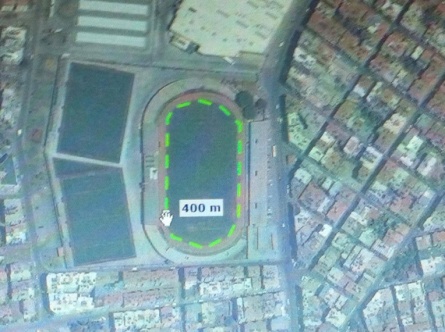 Turnuva Direktörü:Bilgin BİLGİNERParkur:Başhakem:Bilgehan BULUTParkur:Hakem:Rukiye AYDOĞANFethi ATALARDerya AÇIKParkur:Şehir:AydınParkur:Tarih:07/05/2016 cumartesi Saat 18:00 de başlayacaktır.Parkur: